FORMULARIO DE APOYO A POSTULACION A REPRESENTANTE DEL SENADO UNIVERSITARIO AL CONSEJO SUPERIOR DE LA UNIVERSIDAD DE AYSÉN.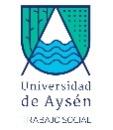 Datos PersonalesAntecedentesFIRMA____________________________                                                                                                               Fecha: _______________________Nombre y apellidosRUNCorreo electrónicoFunción/EstamentoPostulante a quien apoya: